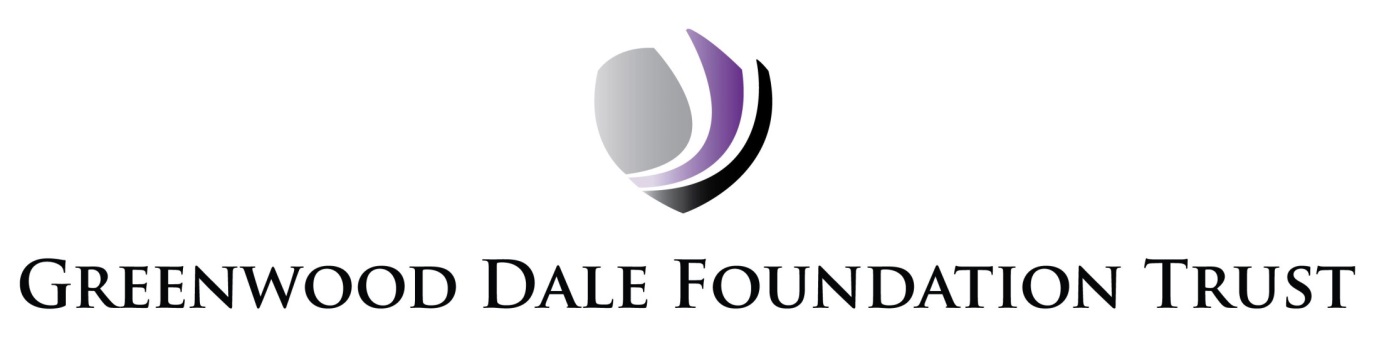 Sunnyside Primary Academy Extra-curricular opportunities / sporting competitions 2017-2018A range of extra-curricular clubs have been delivered throughout the year by staff from the Academy. The Academy also commissions GLK, Premier Sports, Hotshots and Brawny’s Bootcamp to deliver additional clubs which further enhances the extra-curricular provision and opportunities for pupils. Parents are asked to make a small contribution and pupil premium children.The Academy believes in the value of pupils experiencing and participating in competitive sport. Alongside the physical benefits, pupils have the opportunity to improve their leadership skills, resilience and communication, coupled with enhancing their social, emotional and cultural development. Academy Clubs Year GroupNumber of pupils attendingHockey Years 3 to 66 pupils attending Cross Country Year 4 to 624 pupils attending Strictly Dancing Years 3 and 46 pupils attending External Provider Clubs Year Group Number of pupils attending GLK Football Years R to 6 24 pupils attendingGLK Gymnastics Years R to 6 13 pupils attending Hotshots Basketball Years 3 to 6 20 pupils attendingPremier Sports Street Dance Years R to 613 pupils attendingBrawny’s Fitness Bootcamp Years 3 to 620 pupils attending DateCompetitionVenueWednesday 4th October  2017Multiskills Year 3/ 4  Benham Sports Arena, Northampton  Tuesday 7th November 2017New Age Kurling   KS1/KS2Duston Sports Centre, Northampton  Wednesday 15th November  2017Key Steps Gymnastics Year 5/ 6Kingsthorpe College, Northampton Wednesday 10th January  2018Badminton  Year 4Benham Sports Arena, Northampton  Wednesday 31st January2018  Keysteps gymnasticsYear 3/ 4 Kingsthorpe College, Northampton Wednesday 7th March 2018Regional Dance FestivalsYear 2/ 3Weston Favell Academy, Northampton Wednesday 7th March2018Arrows Archery Year 4/ 5Benham Sports Arena, Northampton  Wednesday 14th March 2018Cross country Year 4/ 5/ 6Abington Park, Northampton  Wednesday 28th March 2018Tri Golf Year 3/ 4Collingtree Golf Club, Northampton Wednesday 25th April 2018Quicksticks Hockey Year 3/ 4Moulton College, Northampton Wednesday 23rd May 2018Quadkids Athletics Year 5/ 6Moulton College, Northampton  Friday 15th June 2018Kings for Gold Reception to Year 6Kingsthorpe College, Northampton Friday 22nd June 2018Sportshall Athletics Year 5/ 6Braunstone Leisure Centre, Leicester 